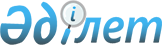 Об утверждении бюджета Юбилейного сельского округа района Шал акына на 2020-2022 годыРешение маслихата района Шал акына Северо-Казахстанской области от 8 января 2020 года № 43/15. Зарегистрировано Департаментом юстиции Северо-Казахстанской области 10 января 2020 года № 5893.
      Сноска. Вводится в действие с 01.01.2020 в соответствии с пунктом 4 настоящего решения.
      В соответствии со статьями 9-1, 75 Бюджетного кодекса Республики Казахстан от 4 декабря 2008 года и статьей 6 Закона Республики Казахстан от 23 января 2001 года "О местном государственном управлении и самоуправлении в Республике Казахстан", маслихат района Шал акына Северо-Казахстанской области РЕШИЛ:
      1. Утвердить бюджет Юбилейного сельского округа района Шал акына на 2020-2022 годы согласно приложениям 1, 2, 3 соответственно, в том числе на 2020 год в следующих объемах:
      1) доходы – 39 710,7 тысяч тенге:
      налоговые поступления – 3 455,2 тысяч тенге;
      неналоговые поступления – 615,3 тысяч тенге;
      поступления от продажи основного капитала – 0 тысяч тенге;
      поступления трансфертов – 36 640,2 тысяч тенге;
      2) затраты – 39 710,7 тысяч тенге;
      3) чистое бюджетное кредитование – 0 тысяч тенге:
      бюджетные кредиты – 0 тысяч тенге;
      погашение бюджетных кредитов – 0 тысяч тенге;
      4) сальдо по операциям с финансовыми активами – 0 тысяч тенге:
      приобретение финансовых активов – 0 тысяч тенге;
      поступления от продажи финансовых активов государства – 0 тысяч тенге;
      5) дефицит (профицит) бюджета – 0 тысяч тенге;
      6) финансирование дефицита (использование профицита) бюджета – 0 тысяч тенге:
      поступление займов – 0 тысяч тенге;
      погашение займов – 0 тысяч тенге;
      используемые остатки бюджетных средств – 0 тысяч тенге.
      Сноска. Пункт 1 в редакции решения маслихата района Шал акына Северо-Казахстанской области от 17.06.2020 № 49/6 (вводится в действие с 01.01.2020); в редакции решения маслихата района Шал акына СевероКазахстанской области от 07.12.2020 № 55/14 (вводится в действие с 01.01.2020).


      2. Установить, что доходы бюджета Юбилейного сельского округа на 2020 год формируются в соответствии со статьей 52-1 Бюджетного кодекса Республики Казахстан за счет следующих налоговых поступлений:
      1) налога на имущество физических лиц по объектам обложения данным налогом, находящимся на территории Юбилейного сельского округа;
      2) земельного налога на земли населенных пунктов с физических и юридических лиц по земельным участкам, находящимся на территории Юбилейного сельского округа;
      3) налога на транспортные средства:
      с физических лиц, место жительства которых находится на территории Юбилейного сельского округа;
      с юридических лиц, место нахождения которых, указываемое в их учредительных документах, располагается на территории Юбилейного сельского округа.
      3. Установить бюджетную субвенцию, передаваемую из районного бюджета в бюджет Юбилейного сельского округа на 2020 год в сумме 30 347 тысяч тенге.
      4. Настоящее решение вводится в действие с 1 января 2020 года. Бюджет Юбилейного сельского округа района Шал акына на 2020 год 
      Сноска. Приложение 1 в редакции решения маслихата района Шал акына Северо-Казахстанской области от 25.09.2020 № 53/11 (вводится в действие с 01.01.2020); в редакции решения маслихата района Шал акына СевероКазахстанской области от 07.12.2020 № 55/14 (вводится в действие с 01.01.2020). Бюджет Юбилейного сельского округа района Шал акына на 2021 год Бюджет Юбилейного сельского округа района Шал акына на 2022 год
					© 2012. РГП на ПХВ «Институт законодательства и правовой информации Республики Казахстан» Министерства юстиции Республики Казахстан
				
      Председатель сессии 
маслихата района Шал акына 
Северо-Казахстанской области 

Д. Жаркинбаев

      Секретарь маслихата 
района Шал акына 
Северо-Казахстанской области 

О. Амрин
Приложение 1 
к решению маслихат
района Шал акына
Северо-Казахстанской области
от 8 января 2020 года № 43/15
Категория
Категория
Категория
Наименование
Сумма тысяч тенге 
Класс
Класс
Наименование
Сумма тысяч тенге 
Подкласс
Наименование
Сумма тысяч тенге 
1) Доходы:
39 710,7
1
Налоговые поступления
3 455,2
01
Подоходный налог 
13,2
2
Индивидуальный подоходный налог 
13,2
04
Налоги на собственность
2 442
1
Налоги на имущество
87
3
Земельный налог
221
4
Налог на транспортные средства
2 134
2
Неналоговые поступления
615,3
04
Штрафы, пени, санкции, взыскания, налагаемые государственными учреждениями, финансируемыми из государственного бюджета, а также содержащимися и финансируемыми из бюджета (сметы расходов) Национального Банка Республики Казахстан
480
1
Штрафы, пени, санкции, взыскания, налагаемые государственными учреждениями, финансируемыми из государственного бюджета, а также содержащимися и финансируемыми из бюджета (сметы расходов) Национального Банка Республики Казахстан, за исключением поступлений от организаций нефтяного сектора и в Фонд компенсации потерпевшим
480
06
Прочие неналоговые поступления
135,3
1
Прочие неналоговые поступления
135,3
4
Поступления трансфертов
36 640,2
02
Трансферты из вышестоящих органов государственного управления
36 640,2
3
Трансферты из районных (городов областного значения) бюджетов
36 640,2
Функциональная группа
Функциональная группа
Функциональная группа
Наименование
Сумма тысяч тенге
Администратор бюджетных программ
Администратор бюджетных программ
Наименование
Сумма тысяч тенге
Программа
Наименование
Сумма тысяч тенге
2) Затраты:
39 710,7
01
Государственные услуги общего характера
15 544
124
Аппарат акима города районного значения, села, поселка, сельского округа
15 544
001
Услуги по обеспечению деятельности акима города районного значения села, поселка, сельского округа
15 499
022
Капитальные расходы государственного органа
45
04
Образование
515
124
Аппарат акима города районного значения, села, поселка, сельского округа
515
005
Организация бесплатного подвоза учащихся до школы и обратно в сельской местности
515
07
Жилищно-коммунальное хозяйство
19 324,7
124
Аппарат акима города районного значения, села, поселка, сельского округа
19 324,7
008
Освещение улиц в населенных пунктах
14 324,7
011
Благоустройство и озеленение населенных пунктов
5 000
12
Транспорт и коммуникации
3 107
124
Аппарат акима города районного значения, села, поселка, сельского округа
3 107
013
Обеспечение функционирования автомобильных дорог в городах районного значения, селах, поселках, сельских округах
3 107
13
Прочие
1 220
124
Аппарат акима города районного значения, села, поселка, сельского округа
1 220
040
Реализация мероприятий для решения вопросов обустройства населенных пунктов в реализацию мер по содействию экономическому развитию регионов в рамках Государственной программы развития регионов до 2025 года
1 220
3) Чистое бюджетное кредитование
0
Бюджетные кредиты
0
Погашение бюджетных кредитов
0
4) Сальдо по операциям с финансовыми активами 
0
Приобретение финансовых активов
0
Поступления от продажи финансовых активов государства
0
5) Дефицит (профицит) бюджета
0
6) Финансирование дефицита (использование профицита) бюджета
0
Поступления займов
0
Погашение займов
0
Категория
Категория
Категория
Наименование
Сумма тысяч тенге
Класс
Класс
Наименование
Сумма тысяч тенге
Подкласс
Наименование
Сумма тысяч тенге
8
Используемые остатки бюджетных средств
0
01
Остатки бюджетных средств
0
1
Свободные остатки бюджетных средств
0Приложение 2 
к решению маслихата 
района Шал акына от 8 января 
2020 года № 43/15
Категория
Категория
Категория
Наименование
Сумма тысяч тенге 
Класс
Класс
Наименование
Сумма тысяч тенге 
Подкласс
Наименование
Сумма тысяч тенге 
1) Доходы:
34509
1
Налоговые поступления
3509
04
Налоги на собственность
3509
1
Налоги на имущество
25
3
Земельный налог
457
4
Налог на транспортные средства
3027
4
Поступления трансфертов
31000
02
Трансферты из вышестоящих органов государственного управления
31000
3
Трансферты из районных (городов областного значения) бюджетов
31000
Функциональная группа
Функциональная группа
Функциональная группа
Наименование
Сумма тысяч тенге
Администратор бюджетных программ
Администратор бюджетных программ
Наименование
Сумма тысяч тенге
Программа
Наименование
Сумма тысяч тенге
2) Затраты:
34509
01
Государственные услуги общего характера
15484
124
Аппарат акима города районного значения, села, поселка, сельского округа
15484
001
Услуги по обеспечению деятельности акима города районного значения, села, поселка, сельского округа
15484
04
Образование
1358
124
Аппарат акима города районного значения, села, поселка, сельского округа
1358
005
Организация бесплатного подвоза учащихся до ближайшей школы и обратно в сельской местности
1358
07
Жилищно-коммунальное хозяйство
15933
124
Аппарат акима города районного значения, села, поселка, сельского округа
15933
008
Освещение улиц в населенных пунктах
10794
011
Благоустройство и озеленение населенных пунктов
5139
12
Транспорт и коммуникации
514
124
Аппарат акима города районного значения, села, поселка, сельского округа
514
013
Обеспечение функционирования автомобильных дорог в городах районного значения, селах, поселках, сельских округах
514
13
Прочие
1220
124
Аппарат акима города районного значения, села, поселка, сельского округа
1220
040
Реализация мероприятий для решения вопросов обустройства населенных пунктов в реализацию мер по содействию экономическому развитию регионов в рамках Государственной программы развития регионов до 2025 года
1220
3) Чистое бюджетное кредитование
0
Бюджетные кредиты
0
Погашение бюджетных кредитов
0
4) Сальдо по операциям с финансовыми активами 
0
Приобретение финансовых активов
0
Поступления от продажи финансовых активов государства
0
5) Дефицит (профицит) бюджета
0
6) Финансирование дефицита (использование профицита) бюджета
0
Поступления займов
0
Погашение займов
0
Категория
Категория
Категория
Наименование
Сумма тысяч тенге
Класс
Класс
Наименование
Сумма тысяч тенге
Подкласс
Наименование
Сумма тысяч тенге
8
Используемые остатки бюджетных средств
0
01
Остатки бюджетных средств
0
1
Свободные остатки бюджетных средств
0Приложение 3 
к решению маслихата 
района Шал акына от 8 января 
2020 года № 43/15
Категория
Категория
Категория
Наименование
Сумма тысяч тенге 
Класс
Класс
Наименование
Сумма тысяч тенге 
Подкласс
Наименование
Сумма тысяч тенге 
1) Доходы:
35509
1
Налоговые поступления
3509
04
Налоги на собственность
3509
1
Налоги на имущество
25
3
Земельный налог
457
4
Налог на транспортные средства
3027
4
Поступления трансфертов
32000
02
Трансферты из вышестоящих органов государственного управления
32000
3
Трансферты из районных (городов областного значения) бюджетов
32000
Функциональная группа
Функциональная группа
Функциональная группа
Наименование
Сумма тысяч тенге
Администратор бюджетных программ
Администратор бюджетных программ
Наименование
Сумма тысяч тенге
Программа
Наименование
Сумма тысяч тенге
2) Затраты:
35509
01
Государственные услуги общего характера
15484
124
Аппарат акима города районного значения, села, поселка, сельского округа
15484
001
Услуги по обеспечению деятельности акима города районного значения, села, поселка, сельского округа
15484
04
Образование
1358
124
Аппарат акима города районного значения, села, поселка, сельского округа
1358
005
Организация бесплатного подвоза учащихся до ближайшей школы и обратно в сельской местности
1358
07
Жилищно-коммунальное хозяйство
16933
124
Аппарат акима города районного значения, села, поселка, сельского округа
16933
008
Освещение улиц в населенных пунктах
11334
011
Благоустройство и озеленение населенных пунктов
5599
12
Транспорт и коммуникации
514
124
Аппарат акима города районного значения, села, поселка, сельского округа
514
013
Обеспечение функционирования автомобильных дорог в городах районного значения, селах, поселках, сельских округах
514
13
Прочие
1220
124
Аппарат акима города районного значения, села, поселка, сельского округа
1220
040
Реализация мероприятий для решения вопросов обустройства населенных пунктов в реализацию мер по содействию экономическому развитию регионов в рамках Государственной программы развития регионов до 2025 года
1220
3) Чистое бюджетное кредитование
0
Бюджетные кредиты
0
Погашение бюджетных кредитов
0
4) Сальдо по операциям с финансовыми активами 
0
Приобретение финансовых активов
0
Поступления от продажи финансовых активов государства
0
5) Дефицит (профицит) бюджета
0
6) Финансирование дефицита (использование профицита) бюджета
0
Поступления займов
0
Погашение займов
0
Категория
Категория
Категория
Наименование
Сумма тысяч тенге
Класс
Класс
Наименование
Сумма тысяч тенге
Подкласс
Наименование
Сумма тысяч тенге
8
Используемые остатки бюджетных средств
0
01
Остатки бюджетных средств
0
1
Свободные остатки бюджетных средств
0